8 марта - мамин день!8 марта - день особенный,
День радости и красоты,
На всей земле он дарит женщинам,
Свои улыбки и цветы.
Международный женский день 8 марта - это замечательный праздник, который наполняет мир добрыми улыбками, искренними признаниями в любви нашим мамам, бабушкам, сестрам. Нет ничего лучше на этом свете ласкового прикосновения материнских рук, их мудрого доброго слова.Они создают уют в доме, наполняют жизнь своих родных и близких любовью, несут красоту и нежность, согревают душевным теплом, делятся своим позитивом и вдохновляют на победы.
Мероприятие, посвященное этому первому весеннему празднику в  нашем детском саду  в ясельной группе "Матрёшки" прошло в торжественной и радостной атмосфере. Маленькие детишки с большим удовольствием участвовали в таком прелестном празднике: они очень трогательно и мило читали стихи о маме ,  непосредственно и с любовью пели песни, с удовольствием участвовали в играх "Мамины помощники", весело танцевали задорные танцы. Малыши подарили любимым мамочкам открытки, сделанные своими руками. Праздник доставил всем много радости и приятных впечатлений.Воспитатель: Дроботова.О.В.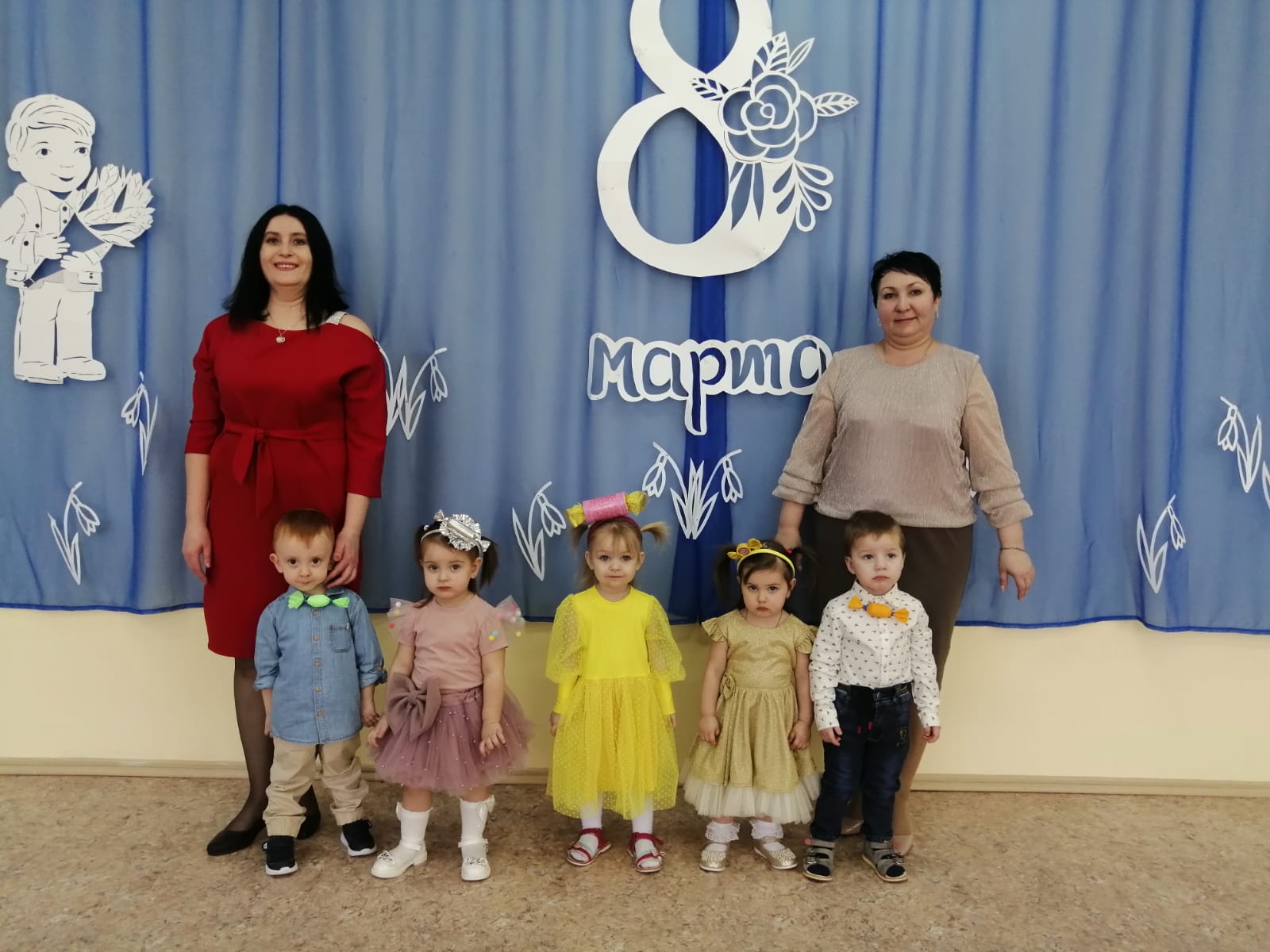 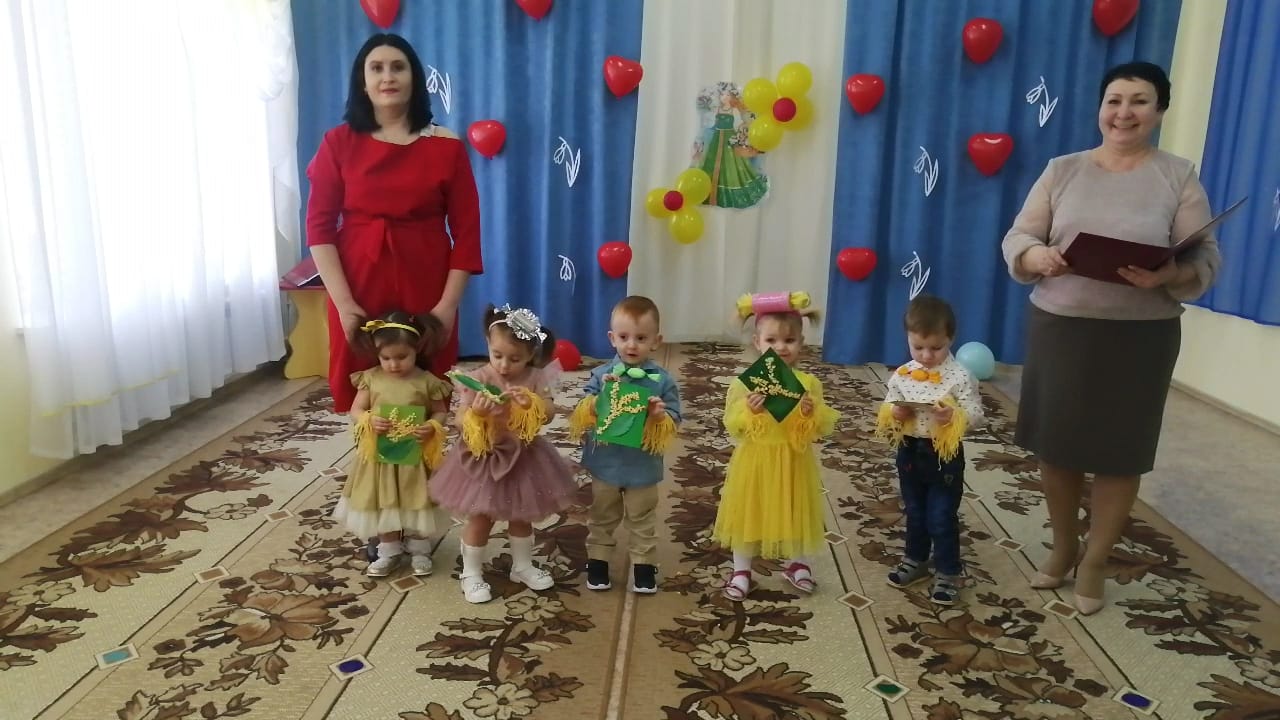 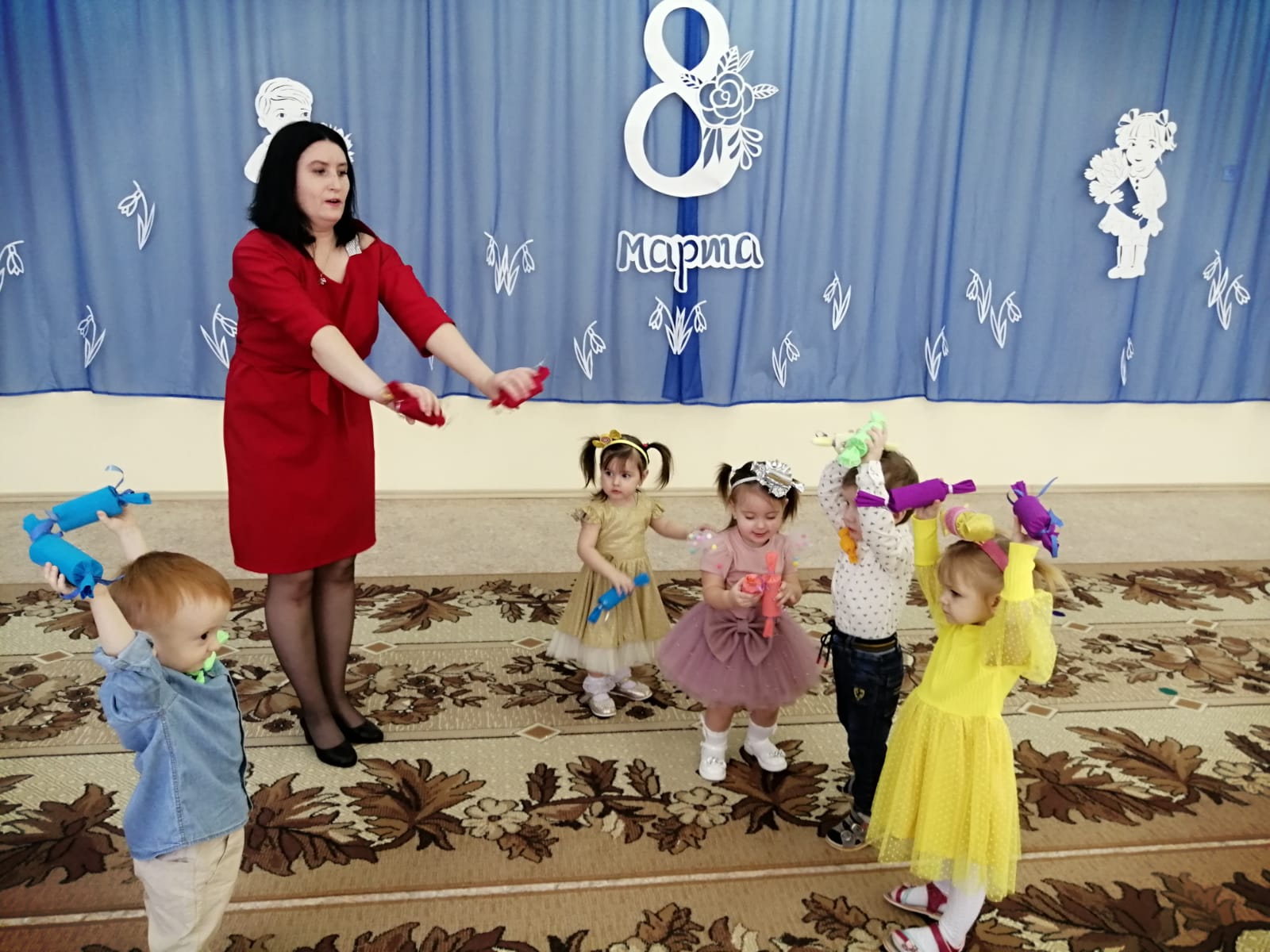 